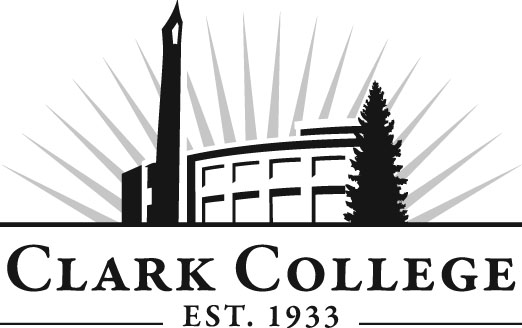 Nursing Education Advisory CommitteeMeeting AgendaDate: February 23, 2015Time: 8:00—10:00 a.m.Meeting Location:  CCW 124Agenda ItemExpected OutcomeTimeCall Meeting to Order – Cheryl Snodgrass, Committee ChairN/AWelcome and Introductions – Cheryl SnodgrassNew members/guests introduced5 min.Approval of Minutes from Last Meeting October 20, 2015Corrections indicated and/or approval of minutes as written.5 min.Office of Instruction Updates- Advisory Committee Business-Committee rosterAdvisory Committee Recognition event – Weds., March 18, 2015, 7:30 a.m. – 9:00 a.m. Regional economist Scott Bailey will be guest speaker10 min.Director/division chair Report: Cindy Myers/Angie MarksSNACC Program Update-------- Kathy FocklerConsultant (Heather Andersen)WSU-V Preceptor Event-------- Ethel Reeves15 min.Work Plan-Committee Chair and Program Director/Division ChairImplement strategies as outlined in work plan.  If necessary, identify work groups.40 min.Old Business-Follow-up: DTA/MRP ------------------------- Angie MarksACEN follow-up10 min.New Business: Clinical Placement Coordinator Position--CindyStudent Max Clinical Site Evaluation-- AngieA time for celebration: Newly tenured facultyNCLEX pass rate ---  Terri NosackNAC pass rate --- Patti BerglundWinter Pinning Ceremony: Wednesday, March 18th, Skyview High School6:30 PM seating beginsNew business items are addressed by the committee.20 min.Summary of follow-up action items – Cheryl SnodgrassSummary of follow-up actions communicated to the committee.5 min.Establish next meeting date and adjournment  – CherylMeeting date established.5 min.